An den 					muss einlangen bis spätestens 31.1.2017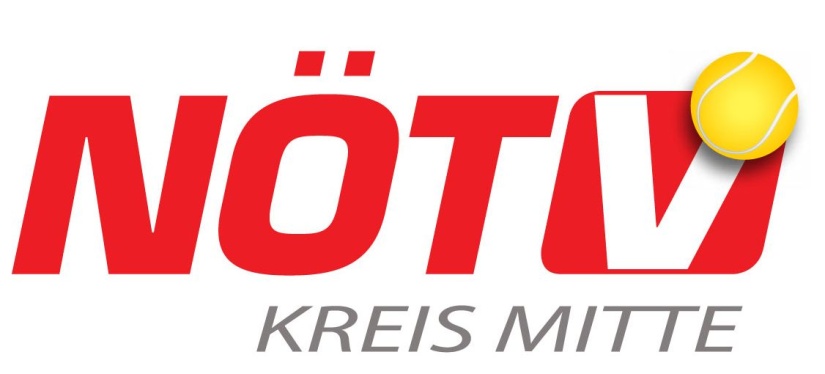 NÖTV Kreis Mitte				Alexander Linsbichler			Verein (Verein bitte auch im Betreff der E-Mail angeben!):alex@madainitennis.at     			_______________________________Ansprechpartner: __________________  	Telefon: ________________________Die etwaige Auflösung von Mannschaften der allg. Klasse oder Senioren, die nicht in der letzten Klasse spielen, ist bitte hier explizit anzuführen. Ebenso sind hier freiwillige Höhermeldungen im Kreiscup zu vermerken.							Folgende Mannschaften nehmen am Kreiscup teil: (Es kann auch zum Beispiel die zweite Mannschaft teilnehmen und die erste nicht. Am Cup können auch Mannschaften teilnehmen, die gar nicht für die Meisterschaft genannt werden.)□  Damen 1   □ Damen 2   □  Damen 3   □  Damen 4   □  Damen 5   □  _____|□  Herren 1   □ Herren 2   □  Herren 3   □  Herren 4   □  Herren 5   □  _____   □  Mixed 1   □ Mixed 2   □  Mixed 3   □  Mixed 4   □  Mixed 5   □  _____   (Für den Mixed-Bewerb ist eine eigene Bewerbsliste anzulegen.)BewerbMatchesStandardtermin KreisligaMannschaften in KL BMannschaften in KL AKids U9 (Jg 08 u jünger)2/1Mo 17hKids U10 (Jg 07 u jünger)2/1Di 17hKids U11 (Jg 06 u jünger)2/1Mi 17hMädchen U11 (Jg 06 u jünger)2/1Sa/So im HerbstSa/So im HerbstMädchen U13 (Jg 04 u jünger)2/1Sa/So im HerbstSa/So im HerbstMädchen U15 (Jg 02 u jünger)2/1Sa/So im HerbstSa/So im HerbstMädchen U17 (Jg 00 u jünger)2/1Sa/So im HerbstSa/So im HerbstBurschen U11 (Jg 06 u jünger)2/1Sa/So im HerbstSa/So im HerbstBurschen U13 (Jg 04 u jünger)2/1Sa/So im HerbstSa/So im HerbstBurschen U15 (Jg 02 u jünger)2/1Sa/So im HerbstSa/So im HerbstBurschen U17 (Jg 00 u jünger)2/1Sa/So im HerbstSa/So im HerbstNennungen für Jugendlandesliga sind bereits erfasst.Nennungen für Jugendlandesliga sind bereits erfasst.Nennungen für Jugendlandesliga sind bereits erfasst.Nennungen für Jugendlandesliga sind bereits erfasst.Nennungen für Jugendlandesliga sind bereits erfasst.BewerbMatchesStandard-termin KreisligaMann- schaftendavon Landes- ligaDamen5/2Sa 14hHerren6/3So 9hDamen 35+ (Jg 82 u älter)4/2So 13hDamen 45+ (Jg 72 u älter)4/2Fr 15:30Damen 55+ (Jg 62 u älter)4/2Mi 15:30Herren 35+ (Jg 82 u älter)5/2Sa 9hHerren 45+ (Jg 72 u älter)5/2Sa 9hHerren 55+ (Jg 62 u älter)5/2Fr 14hHerren 60+ (Jg 57 u älter)5/2Mi 14hHerren 65+ (Jg 52 u älter)4/2Mo 10h (neu!)Herren 70+, Herren 75+Interesse bitte per E-Mail bekundenInteresse bitte per E-Mail bekundenInteresse bitte per E-Mail bekundenInteresse bitte per E-Mail bekundenJugend U18 ITN 7 (Jg 99 u jünger; ITN 7,00 und höher)4/2Fr 16h und AusweichtermineXXXJugend U18 ITN 8 (Jg 99 u jünger; ITN 8,00 und höher)4/2Sa 14h und AusweichtermineXXXJugend U18 ITN 9 (Jg 99 u jünger; ITN 9,00 und höher)4/2So 14h und AusweichtermineXXX